KASPA™ Illuminated Reticle Scopes Now you can wring every second of shooting light out of your hunt and every ounce of performance from your budget with the new Weaver® KASPA™ Series Illuminated Reticle Scopes. KASPA Illuminated Reticle riflescopes offer tremendous value at budget prices. Engineered to the same standards as all Weaver optics, these U.S. engineered scopes deliver bright clear images, fog-free viewing and illuminated center crosshairs that make target acquisition quick and easy under harsh bright sun and low-light conditions.Features & BenefitsIlluminated center crosshairs shine during prime hunting timesFully multi-coated lenses for edge-to-edge clarityRugged one-piece tube constructionPurged nitrogen-filled tubes eliminate internal foggingOne-inch tube allows multiple mounting optionsSome models feature side-focus parallax adjustment Illuminated Dual-X reticleModel No.	Description		  UPC		MSRP849804	KASPA 3-9x40mm Illuminated Reticle		  0-76683-49804-5	        $279.95849812	KASPA 4-16x44mm Illuminated Reticle SF   0-76683-89804-3	$319.95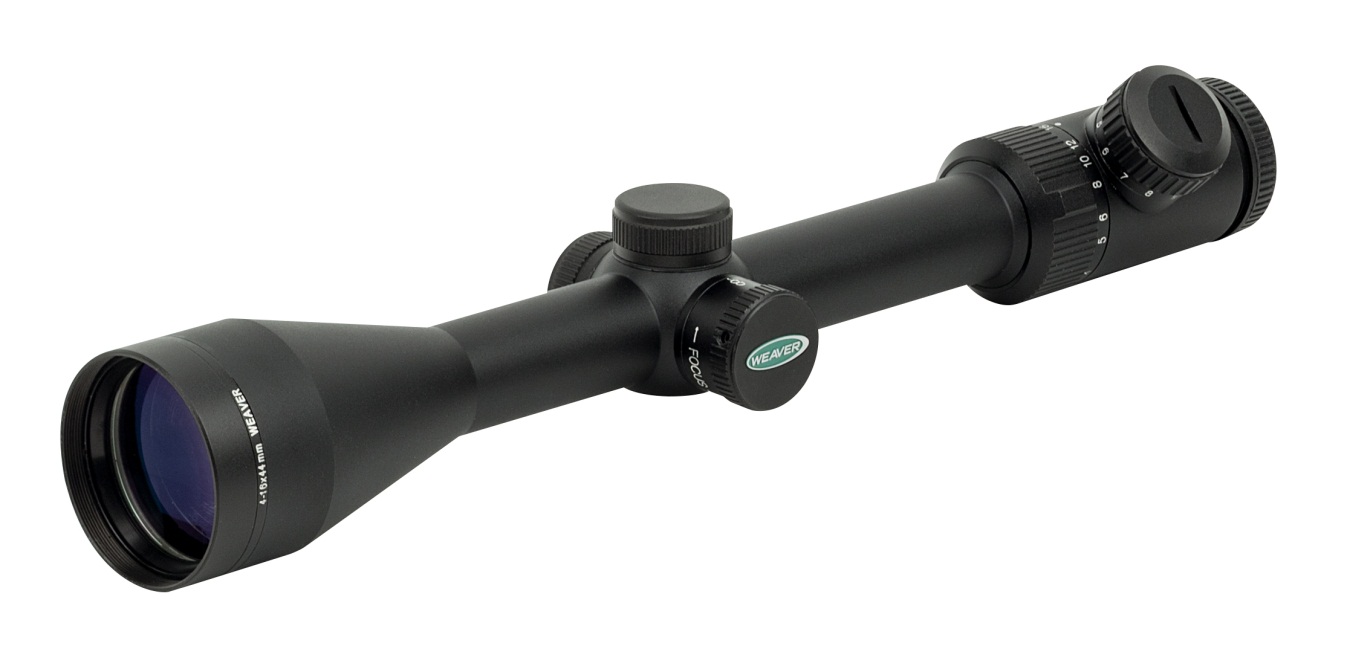 